UNIVERSITETET 
I OSLO Institutt for litteratur, områdestudier og europeiske språk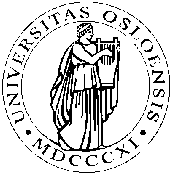 HJEMMEEKSAMEN2015/HØST1 (én) sideBokmålLATAM2509 - Revolusjon og reform: Venstresiden i Latin-Amerika fra Castro til DilmaVarighet: 3 dager							23. – 26. november 2015Besvarelsen leveres i emnets fellesrom i Fronter innen kl. 14.00 på innleveringsdagen.Besvarelsen skal være mellom 5 og 10 sider (à 2300 tegn uten mellomrom). Bruk Times New Roman, 12. pkt, halvannen linjeavstand. Besvarelsen skal inneholde: 1) kandidatnummer (fire siffer, hentes fra StudentWeb) 2) emnekode og emnenavn 3) semester og år 4) nummer på oppgaven du har valgt. Alle sider skal nummereres.Husk at besvarelsen skal være anonym, kandidatens navn skal ikke brukes, kun kandidatnummer.Besvarelsen skal inneholde kildehenvisninger. Dersom du leverer en besvarelser med mangelfulle eller misvisende kildehenvisninger kan du bli mistenkt for fusk. Mer om kilder og fusk her: http://www.hf.uio.no/studier/ressurser/kilder/Lykke til!_____________________________________________________________________________Velg én av følgende to oppgaver:1) Grei ut om og diskuter konsekvensene av den cubanske revolusjonen for venstresiden i Latin-Amerika fram til 1990 (slutten på den kalde krigen). 2) Ta utgangspunkt i et land som er eller har vært styrt av venstresiden i den senere tid. Sammenlignet med andre land i den såkalte venstrebølgen, hva karakteriserer venstresiden i dette landet? Diskuter i hvilken grad regimet har lykkes med å oppfylle venstresidens klassiske mål om større grad av demokratisk deltakelse, sosial utjevning og bedre levekår for de fattige. _____________________________________________________________________________Hvis du ønsker begrunnelse: Ta kontakt med sensor innen 1 uke etter at sensuren er kunngjort i StudentWeb. Oppgi navn og kandidatnummer. Sensor bestemmer om begrunnelsen gis skriftlig eller muntlig.